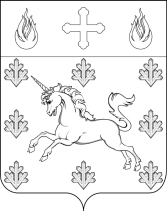 СОВЕТ ДЕПУТАТОВ ПОСЕЛЕНИЯ СОСЕНСКОЕ РЕШЕНИЕ18 июля 2019 года № 25/7О внесении изменений
в Решение Совета депутатов поселения Сосенское от 18 июля 2013 года
 № 451/59 «О регламенте Совета депутатов поселения Сосенское»               Руководствуясь Федеральным законом от 6 октября 2003 года № 131-ФЗ «Об общих принципах организации местного самоуправления в Российской Федерации», Законом города Москвы от 6 ноября 2002 года № 56 «Об организации местного самоуправления в городе Москве», Уставом поселения Сосенское,Совет депутатов поселения Сосенское решил:Внести в Решение Совета депутатов поселения Сосенское от 18 июля 2013 года № 451/59 «О регламенте Совета депутатов поселения Сосенское» следующие изменения:- изложить пункт 3 статьи 9 Приложения к Решению в следующей редакции:«3. Депутаты включаются в состав постоянных комиссий на основе своего волеизъявления (письменного заявления). Депутат не может входить в состав более чем четырех постоянных комиссий. Председатель комиссии назначается из числа депутатов, входящих в состав соответствующей комиссии.». Настоящее Решение вступает в силу со дня его принятия.Опубликовать настоящее Решение в газете «Сосенские вести» и разместить на официальном сайте органов местного самоуправления поселения Сосенское в информационно-телекоммуникационной сети «Интернет».Контроль за исполнением настоящего Решения возложить на главу поселения Сосенское Бармашева К.О. Заместитель председателя Совета депутатов поселения Сосенское				Т.М. Утва